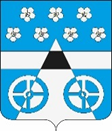 АДМИНИСТРАЦИЯ СЕЛЬСКОГО ПОСЕЛЕНИЯ ЛОПАТИНО МУНИЦИПАЛЬНОГО РАЙОНА ВОЛЖСКИЙ САМАРСКОЙ ОБЛАСТИРАСПОРЯЖЕНИЕот « 22 » января 2018 года № 02О введении режима « Повышенной готовности»на территории сельского поселения Лопатино муниципального района Волжский Самарской области             В соответствии с Федеральным законом от 21.12.1994 г. № 68-ФЗ «О защите населения и территорий от чрезвычайных ситуаций природного и техногенного характера», постановления Правительства РФ от 30.12.2003 г.                    № 794 «О единой государственной системе предупреждения и ликвидации чрезвычайных ситуаций» и в связи с ухудшением погодных условий ( снег, метель, снежные заносы),угрозой обрыва или повреждения ЛЭП, увеличением вероятности возникновения заторов на автодорогах, 1.  Ввести с 22 января 2018 года на территории сельского поселения Лопатино режим «Повышенной готовности» в связи с приближением неблагоприятных метеорологических погодных условий.2. Привести в постоянную готовность силы и средства, привлекаемые для ликвидации последствий неблагоприятных метеорологических погодных условий.3.  Вести постоянный мониторинг состояния складывающейся обстановки.4. Данное распоряжение довести до руководителей организаций и учреждений.5.  Контроль за исполнением данного распоряжения оставляю за собой.Глава сельского поселения Лопатино                               В.Л.Жуков